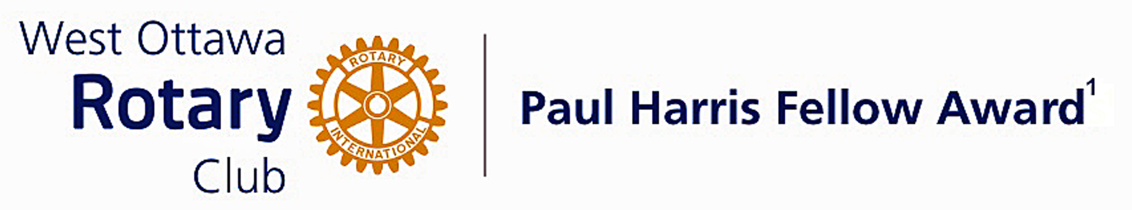 The  Paul  Harris  Fellow  AwardThe Paul Harris Fellow Award is named after Paul Harris, a Chicago Attorney who in 1905 founded Rotary, a group of friends that became a service club.  Rotary has since evolved to become Rotary International, a service organization of some 34,000 Rotary clubs.The Paul Harris Recognition Program was introduced by the Trustees of The Rotary Foundation in 1957 to encourage donations to the Foundation.The Rotary Club of West Ottawa adopted the program to create the Paul Harris Fellow Award.  The Award recognizes individuals who have given distinguished service that exemplifies the ideals and objectives of Rotary.  To bestow the Award, the Club makes a contribution of US $1,000 to The Rotary Foundation in the name of the individual to be honoured; that individual is then named a Paul Harris Fellow by the Foundation.For individuals who are not members of the Rotary Club of West Ottawa, a nominee must meet at least one of the following criteria to become a recipient of the Paul Harris Fellow Award:Has made an outstanding personal or business contribution that has significantly enhanced the welfare of the community at the local, national or international level; orHas made an outstanding personal or business contribution that has significantly improved understanding and generated mutual respect between and among people of different races, cultures or countries; orHas performed outstanding community service in support of youth, the elderly, the underprivileged, the disabled or the developmentally challenged; orExemplifies the qualities of the good citizen and provides a role model of the ideal community builder. ~     ~     ~